Ekonomický informační systém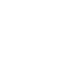 EIS JASU® CSPopis, výhody a systémové požadavkyDodavatel:MÚZO Praha s.r.o. Politických vězňů 15 110 00 Praha 1Poslední aktualizace dne 15.3.2014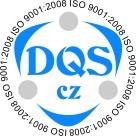 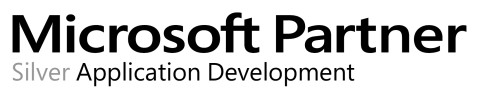 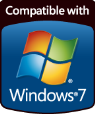 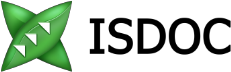 MÚZO Praha s.r.o. je certifikováno dle ČSN EN ISO 9001:2008	EIS JASU® CS je certifikován logem „Compatible with Windows 7“. a certifikovaným partnerem společnosti Microsoft.		Systém podporuje elektronickou fakturaci standardu ISDOC.Obsah:ÚvodSpolečnost MÚZO Praha s.r.o. je dlouhodobým dodavatelem informačních systémů a služeb v oblasti zpracování účetnictví a účetního výkaznictví organizačních složek státu, příspěvkových organizací i veřejných vysokých škol, politických stran, občanských sdružení a jiných nevýdělečných organizací.Od roku 2006 nabízí svým významným zákazníkům obsahově i technologicky vyspělou verzi svého ekonomického informačního systému pod názvem EIS JASU® CS. Systém EIS JASU® CS poskytuje všechny potřebné podklady pro provádění finanční kontroly skutečností rozhodných pro hospodaření s veřejnými prostředky.Součástí ekonomického systému EIS JASU® CS je také podpora požadavků Integrovaného informačního systému státní pokladna (IISSP) v oblastech:CSÚIS (předávání účetních a finančních výkazů),RIS RE/PS (realizace rozpočtu včetně návrhu rozpočtových opatření, rezervace, platební styk).EIS JASU® CS resp. jeho dílčí moduly komunikují s IISSP prostřednictvím definovaného rozhraní a omezují pracnost a chybovost při předávání dat mezi systémy.Použité technologie systému zároveň zaručují snadné a perspektivní napojení EIS JASU® CS na navazující aplikace.Základní vlastnosti EIS JASU® CSHlavní důvody pro přechod na systém EIS JASU® CS:Obecné požadavky na nové vlastnosti ekonomických systémů organizací státní správy - kontrola krytí závazků organizace rozpočtem (kontrola přečerpání), okamžitá  kontrola aktuálního stavu  rozpočtu  a čerpání.Systém poskytuje podklady pro provádění finanční kontroly skutečností rozhodných pro hospodaření s veřejnými prostředky, při vynakládání veřejných výdajů včetně veřejné finanční podpory, a to před jejich poskytnutím i v průběhu jejich použití, v souladu se zákonem č.320/2001 Sb., o finanční kontrole ve veřejné správě a prováděcí vyhláškou č.416/2004 Sb. k tomuto zákonu.Napojení na systém Státní pokladny (IISSP) resp. jeho dílčích částí CSÚIS, RISRE.Rozdělení činností a zodpovědností jednotlivých uživatelů.Sledování workflow všech dokladů systému.Detailní rozpis všech dokladů systému na programy ISPROFIN resp. EDS/SMVS (včetně podrobnějšího dělení na podprogramy, akce a dále).Snadné napojení na navazující systémy pomocí moderních technologií (webové služby).Možné rozšíření o specializované moduly (např. JASU® ISROS pro detailní rozpis rozpočtu, detailní popis je uveden v odstavci 2 Popis EIS JASU® CS).Vysoký komfort zpracování a výstupů včetně elektronických variant.Detailní nastavení přístupových práv včetně možnosti uživatelsky definovaného workflow všech dokladů v systému.Vysoké zabezpečení a ochrana konzistence dat díky použití technologie klient – server.Možnost bezpapírového zpracování dokladů včetně použití elektronického podpisu.Systém EIS JASU® CS je certifikován společností Microsoft v úrovni „Compatible with Windows 7“.Popis EIS JASU® CS - AnonymizovánoOrganizace a řízení projektuV případě nasazení verze Enterprise je obvykle součástí smlouvy závazek dodavatele o vytvoření a předání dokumentu „Organizace a řízení projektu“. Tento dokument je vypracován do 14 dnů od uzavření smlouvy     a zohledňuje standardní postupy pro řízení obdobných projektů zákazníka resp. velikost organizace, organizační strukturu atd. Součástí uvedeného dokumentu jsou i vzory řídících a dalších dokumentů určených pro vzájemnou komunikaci.Pro řízení projektů lze dle velikosti stanovit např. následující dohledové a výkonné orgány:velká organizace:dohledový orgán - řídící komise projektu,řídící orgán – řídící projektový výbor složený z vedoucích projektu za zákazníka a dodavatele,malá organizace:dohledový orgán – statutární zástupci zákazníka a dodavatele,řídící orgán – řídící projektový výbor složený z určených zástupců zákazníka a dodavatele.HarmonogramV případě nasazení verze Standard si v typickém případě zajišťuje instalaci EIS JASU® CS zákazník sám, systém je dodán na instalačních médiích s detailním popisem kroků instalace a základního nastavení. Rozsah školení je dohodnut individuálně.Níže jsou uvedeny orientační termíny pro nasazení, školení, migraci dat, spuštění zkušebního a rutinního provozu EIS JASU® CS verze Enterprise a dalších součástí. V tomto případě doporučuje dodavatel zahájit implementaci vytvořením detailní analýzy nasazení, realizace schvalovacích procesů a dalších nastavení.Prohlášení dodavateleDodavatel MÚZO Praha s.r.o. prohlašuje, že je nositelem autorských práv k uvedenému dílu EIS JASU®  CS   a že je oprávněn poskytnout zákazníkovi právo k užívání tohoto programového vybavení.Nabízený EIS JASU® CS je plně v souladu s platnými legislativními i nelegislativními předpisy v termínech daných daty jejich účinnosti.Jako dodavatel bude v rámci standardní pozáruční podpory průběžně zajišťovat soulad dodaného  EIS  JASU® CS s platnými legislativními i nelegislativními předpisy v termínech daných daty jejich účinnosti.Společnost MÚZO Praha s.r.o. je držitelem certifikátu dle normy ČSN EN ISO 9001:2008 na systému managementu jakosti pro předmět činnosti „Poskytování služeb v oblasti IT“.Společnost MÚZO Praha s.r.o. je certifikovaným partnerem společnosti Microsoft v úrovni „Microsoft Silver Partner“ s kompetencí „Silver Application Development“.Systém EIS JASU® CS je certifikován společností Microsoft na úroveň „Compatible with Windows 7“ a také pro platformu Windows 8.Kvalifikační předpoklady dodavateleMÚZO  Praha  s.r.o.  poskytuje  komplexní  počítačové  služby,  především  v   oblasti  zpracování  účetnictví   a účetního výkaznictví organizačních složek státu, příspěvkových organizací i veřejných vysokých škol, politických stran, občanských sdružení i jiných nevýdělečných organizací.Hlavními oblastmi poskytovaných služeb jsou:tvorba programů pro komplexní zpracování ekonomických agend na technice uživatelů, Ekonomický informační systém EIS JASU® CS (podvojné účetnictví, banka, pokladna, pohledávky, závazky, majetek, sklady, jízdy, objednávky, smlouvy), více než 500 instalací, především zákazníci státní správy),tvorba programů pro kontrolu účetních výkazů příspěvkových organizací a OSS, program PC výkaznictví JASU, více než 2 400 instalací,tvorba systémů na zakázku dle požadavků zákazníků (MŠMT, MZV, MZdr, ČSSZ a další),tvorba internetových aplikací (např. Evidence smluv a Evidence objednávek pro Divadelní ústav Praha, intranetová aplikace Evidence majetku pro Ministerstvo zemědělství, intranetová aplikace Evidence majetku pro Český statistický úřad a další),přehled některých realizovaných projektů včetně ukázek vzhledu a funkčnosti je k dispozici na webových stránkách na adrese http://www.muzo.cz/produkty/realizovane-projekty,dodavatelské zpracování účetnictví,centrální zpracování dat (např. sběr, kontrola a sumarizace dat účetních výkazů, více než 4 000 organizací).ReferenceUživatelé Ekonomického informačního systému EIS JASU® CS:Ministerstvo zahraničních věcí,Ministerstvo zdravotnictví,Ministerstvo průmyslu a obchodu,Ministerstvo školství, mládeže a tělovýchovy,Ministerstvo kultury,Český statistický úřad,Český úřad zeměměřický a katastrální včetně Katastrálních a Zeměměřických úřadů,Česká obchodní inspekce,Česká školní inspekce,Správa úložišť radioaktivního odpadu,Státní energetická inspekce,Zemědělská vodohospodářská správa,Lékařská fakulta UK Hradec Králové,Lékařská fakulta UK Plzeň,a další.Mezi další zákazníky MÚZO Praha s.r.o. patří:Kancelář prezidenta republiky,Poslanecká sněmovna Parlamentu,Úřad vlády České republiky,Ministerstvo financí,Ministerstvo práce a sociálních věcí,Ministerstvo pro místní rozvoj,Ministerstvo zemědělství,Úřad pro veřejné informační systémy,Komise pro cenné papíry,Český báňský úřad,Úřad pro ochranu hospodářské soutěže,Ústavní soud,Rada České republiky pro rozhlasové a televizní vysílání,Státní úřad pro jadernou bezpečnost,dalších více než 3 000 organizací.Události, milníkyTermínyAnalytické práceKonzultace s pracovníky zákazníka10 pracovních dnůVytvoření analýzy15 pracovních dnůStandardní části EISImplementace standardní aplikace EISmax. 2 dnyŠkolení standardních modulů EISdle potřeb zákazníkaTestovací převod datmax. 3 dnyZkušební provozdle	požadavku	zákazníka, standardně 1 měsícPříprava rutinního provozu (zahrnuje instalaci poslední platné verze EIS, finální převod dat, nastavení přístupových práv a další)max. 3 dnyNestandardní úpravy EISV případě požadavku na nestandardní úpravu EIS podléhají další práce dohodě mezi zákazníkem a dodavatelem.standardně 3 měsíce od schválení zadání